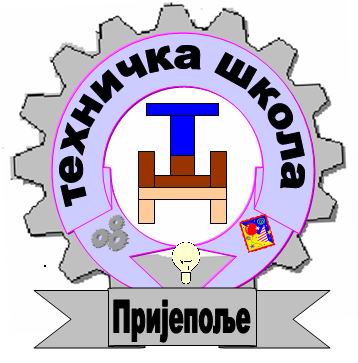 ТЕХНИЧКА ШКОЛА ПРИЈЕПОЉЕИЗМЕЊЕРНА  КОНКУРСНА ДОКУМЕНТАЦИЈА ЗА ЈАВНУ НАБАВКУ ДОБАРА БРОЈ:  2/2019- НАБАВКА ПЕЛЕТА -јавна набавка мале вредностиПРИЈЕПОЉЕ, новембар 2019. годинеНа основу чл. 39. и 61. Закона о јавним набавкама („Сл. гласник РС” бр. 124/2012, 14/15, 68/15, у даљем тексту: Закон), чл. 6. Правилника о обавезним елементима конкурсне документације у поступцима јавних набавки и начину доказивања испуњености услова („Сл. гласник РС” бр. 86/2015), Одлуке о покретању поступка јавне набавке мале вредност  број 482 од 13.11.2019. године и Решења о образовању комисије за јавну набавку мале вредности број 483 од 13.11.2019. године, припремљена је:КОНКУРСНА ДОКУМЕНТАЦИЈАза јавну набавку мале вредности ЈНМВ бр. 02/2019- НАБАВКА ДОБАРА - ПЕЛЕТ ЗА ОГРЕВКонкурсна документација садржи:I  ОПШТИ ПОДАЦИ О ЈАВНОЈ НАБАВЦИ1. Подаци о наручиоцу   Наручилац: Техничка школа Пријепоље   Адреса: 4.децембра бр.3, 31300 Пријепоље    Интернет страница: www.tsprijepolje.rs2. Врста поступка јавне набавкеПредметна јавна набавка се спроводи у поступку јавне набавке мале вредности у складу са Законом и подзаконским актима којима се уређују јавне набавке.3. Предмет јавне набавкеПредмет јавне набавке број ЈН-02/2019 су добра –  160 тона пелета за огрев, за потребе наручиоца-Teхничка школа Пријепоље4. Контакт (лице или служба) E -mail : tsprijepolje@eunet.rs Број факса: 033-710-039Тел.033-710-039, Изудин Земанић-члан комисијеII  ПОДАЦИ О ПРЕДМЕТУ ЈАВНЕ НАБАВКЕПредмет јавне набавкеПредмет јавне набавке бр. JН -02/19 су добра – 160 тона Пелета за огрев -  назив и ознака из општег речника набавке: 09111400 -  горива на бази дрветаIII  ВРСТА, ТЕХНИЧКЕ КАРАКТЕРИСТИКЕ, КВАЛИТЕТ, КОЛИЧИНА И ОПИС ДОБАРАТЕХНИЧКА СПЕЦИФИКАЦИЈА (ОПИС)Предмет набавке је гориво на бази дрвета, пелетирано - дрвени пелет.Назив и ознака из општег речника набавки : горива на бази дрвета – 09111400.Карактеристике : Пелет мора да буде без адитива као што су смоле, лепкови, пластике, метали и т.д. Дозвољена су само природна везивна средства као што је лигнин и т. сл.Пелет мора имати следеће карактеристике:Паковање у врећама од 15 кгВрста дрвета – смрека, буква, храст, јелаПречник 6±1 mmДужина: 3,15<L<40 mmРасипна гуситина: ≥600 кg/m3Ситне честице : F1≤1,0Нето калоријска вредност: ≥16.500 kJ/kgНајвећи проценат влаге: <10%Укупна влага: <0,7 % Паковање у одговарајућим џаковима-врећама тежине 15 кг.Укупна потребна количина : 160 тона (160000кг).Рок за испоруку од дана пријема писменог позива, односно поруџбине наручиоца је: 5 радних дана.Испорука је fco. магацин наручиоца у  Пријепољу, 4. децембра бр.3., у турама не мањим од 10 тона.IV  УСЛОВИ ЗА УЧЕШЋЕ У ПОСТУПКУ ЈАВНЕ НАБАВКЕ ИЗ ЧЛ. 75. ЗАКОНА И УПУТСТВО КАКО СЕ ДОКАЗУЈЕ ИСПУЊЕНОСТ ТИХ УСЛОВАУСЛОВИ ЗА УЧЕШЋЕ У ПОСТУПКУ ЈАВНЕ НАБАВКЕ ИЗ ЧЛ. 75. ЗАКОНА1.1. Право на учешће у поступку предметне јавне набавке има понуђач који испуњава обавезне услове за учешће у поступку јавне набавке дефинисане чл. 75. Закона, и то:да је регистрован код надлежног органа, односно уписан у одговарајући регистар; да он и његов законски заступник није осуђиван за неко од кривичних дела као члан организоване криминалне групе, да није осуђиван за кривична дела против привреде, кривична дела против животне средине, кривично дело примања или давања мита, кривично дело преваре;  да му није изречена мера забране обављања делатности, која је на снази у време објављивања односно слања позива за подношење понуда;да је измирио доспеле порезе, доприносе и друге јавне дажбине у складу са прописима Републике Србије или стране државе када има седиште на њеној територији; Понуђач је дужан да при састављању понуде изричито наведе да је поштовао обавезе које произлазе из важећих прописа о заштити на раду, запошљавању и условима рада, заштити животне средине, као и да гарантује да је ималац права интелектуалне својине;  Ако понуђач у понуди наведе да ће делимично извршење набавке поверити подизвођачу, дужан је да наведе назив подизвођача, а уколико уговор између наручиоца и понуђача буде закључен, тај подизвођач ће бити наведен у уговору.Понуђач је дужан да наручиоцу, на његов захтев, омогући приступ код подизвођача ради утврђивања испуњености услова.Понуђач је дужан да за подизвођаче достави доказе о испуњености обавезних услова из члана 75. став 1. тач 1. до 4. овог закона, Понуђач у потпуности одговара наручиоцу за извршење обавеза из поступка јавне набавке, односно за извршење уговорних обавеза, без обзира на број подизвођача.Понуђач не може ангажовати као подизвођача лице које није навео у понуди, у супротном наручилац ће раскинути уговор и обавестити организацију надлежну за заштиту конкуренције.Понуђач је у обавези да уз понуду достави средство финансијског обезбеђења, а то је једна сопствена соло меница са потпуно попуњеним меничним писмом - овлашћењем на износ од 10% укупне вредности понуде (без ПДВ). На меничном овлашћењу неопходно је уписати тачан назив и број јавне набавке, а вредност на коју се издаје менично овлашћење неопходно је уписати бројевима и словима. Меница и менично писмо - овлашћење морају бити оверени печатом и потписани од стране одговорног лица Понуђача. Уз бланко соло меницу доставити: •	фотокопију картона депонованих потписа, •	фотокопију захтева за регистрацију менице - овлашћења чији је пријем банка потврдила овером;  •	одштампани примерак са интернет странице Народне Банке Србије на којој су објављени подаци преузети од банака којим се потврђује регистрација достављене менице - овлашћења. У складу са чланом 47а. став 6. Закона о платном промету, Народна банка Србије донела је Одлуку о ближим условима, садржини и начину вођења регистра меница и овлашћења која се примењује од 01.02.2012.године.Свака понуда која није осигурана средством финансијског обезбеђења, биће одбијена од стране Наручиоца као неисправна. Меница ће бити враћена неуспешним Понуђачима што је пре могуће након потписивања Уговора са изабраним Понуђачем.Након потписивања Уговора, меница постаје финансијска гаранција за добро извршење посла, тј остваривање Уговора.Меница  ће бити наплаћена у следећим случајевима:.а) ако изабрани Понуђач не потпише уговор;б) ако понуђач повуче своју понуду након истека рока за достављање понуда ив) ако не поштује Уговор који је потписан са њим као најповољнијим Понуђечем 2. УПУТСТВО КАКО СЕ ДОКАЗУЈЕ ИСПУЊЕНОСТ УСЛОВАИспуњеност обавезних  услова за учешће у поступку предметне јавне набавке, у складу са чл. 77. став 4. Закона, понуђач доказује достављањем Изјаве, којом под пуном материјалном и кривичном одговорношћу потврђује да испуњава услове за учешће у поступку јавне набавке из чл. 75. Закона, дефинисане овом конкурсном документацијом.Изјава мора да буде потписана од стране овлашћеног лица понуђача и оверена печатом. Уколико Изјаву потписује лице које није уписано у регистар као лице овлашћено за заступање, потребно је уз понуду доставити овлашћење за потписивање.Уколико понуду подноси група понуђача, Изјава мора бити потписана од стране овлашћеног лица сваког понуђача из групе понуђача и оверена печатом.Уколико понуђач подноси понуду са подизвођачем, понуђач је дужан да достави Изјаву подизвођача, потписану од стране овлашћеног лица подизвођача и оверену печатом. Наручилац може пре доношења одлуке о додели уговора да тражи од понуђача, чија је понуда оцењена као најповољнија, да достави на увид оригинал или оверену копију свих или појединих доказа о испуњености услова.Ако понуђач у остављеном примереном року, који не може бити краћи од 5 дана, не достави на увид оригинал или оверену копију тражених доказа, наручилац ће његову понуду одбити као неприхватљиву.Понуђач није дужан да доставља на увид доказе који су јавно доступни на интернет страницама надлежних органа.Понуђач је дужан да без одлагања писмено обавести наручиоца о било којој промени у вези са испуњеношћу услова из поступка јавне набавке, која наступи до доношења одлуке, односно закључења уговора, односно током важења уговора о јавној набавции да је документује на прописани начин.V ОБРАЗАЦ ИЗЈАВЕ О ИСПУЊАВАЊУ УСЛОВА ИЗ ЧЛ. 75. ЗАКОНАИЗЈАВА ПОНУЂАЧАО ИСПУЊАВАЊУ УСЛОВА ИЗ ЧЛ. 75. ЗАКОНА У ПОСТУПКУ ЈАВНЕНАБАВКЕ МАЛЕ ВРЕДНОСТИУ складу са чланом 77. став 4. Закона, под пуном материјалном и кривичном одговорношћу, као заступник понуђача, дајем следећуИ З Ј А В УПонуђач  _____________________________________________ у поступку јавне набавке мале вредности – јавна набавка добара –160 тона Пелета за огрев – број ЈН -02/19, испуњава све услове из чл. 75. Закона, односно услове дефинисане конкурсном документацијом за предметну јавну набавку, и то:Понуђач је регистрован код надлежног органа, односно уписан у одговарајући регистар;Понуђач и његов законски заступник нису осуђивани за неко од кривичних дела као члан организоване криминалне групе, да није осуђиван за кривична дела против привреде, кривична дела против животне средине, кривично дело примања или давања мита, кривично дело преваре;Понуђачу није изречена мера забране обављања делатности, која је на снази у време објаве позива за подношење понуде;Понуђач је измирио доспеле порезе, доприносе и друге јавне дажбине у складу са прописима Републике Србије;Понуђач је поштовао обавезе које произлазе из важећих прописа о заштити на раду, запошљавању и условима рада, заштити животне средине и гарантује да је ималац права интелектуалне својине;Место:_____________                                                            Понуђач:Датум:_____________                         М.П.                     _____________________                                                        Напомена: Уколико понуду подноси група понуђача, Изјава мора бити потписана од стране овлашћеног лица сваког понуђача из групе понуђача и оверена печатом. VI ИЗЈАВА ПОДИЗВОЂАЧА О ИСПУЊАВАЊУ УСЛОВА ИЗ ЧЛ. 75. ЗАКОНА У ПОСТУПКУ ЈАВНЕ НАБАВКЕ МАЛЕ ВРЕДНОСТИУ складу са чланом 77. став 4. Закона, под пуном материјалном и кривичном одговорношћу, као заступник подизвођача, дајем следећуИ З Ј А В УПодизвођач____________________________________________ у поступку јавне набавке мале вредности – јавна набавка добара –160 тона Пелета за огрев – број ЈН -02/19, испуњава све услове из чл. 75. Закона, односно услове дефинисане конкурсном документацијом за предметну јавну набавку, и то:Подизвођач је регистрован код надлежног органа, односно уписан у одговарајући регистар;Подизвођач и његов законски заступник нису осуђивани за неко од кривичних дела као члан организоване криминалне групе, да није осуђиван за кривична дела против привреде, кривична дела против животне средине, кривично дело примања или давања мита, кривично дело преваре;Подизвођачу није изречена мера забране обављања делатности, која је на снази у време објаве позива за подношење понуде;Подизвођач је измирио доспеле порезе, доприносе и друге јавне дажбине у складу са прописима Републике Србије.Место:_____________                                                            Подизвођач:Датум:_____________                         М.П.                     _____________________                                                        Уколико понуђач подноси понуду са подизвођачем, Изјава мора бити потписана од стране овлашћеног лица подизвођача и оверена печатом. VII ИЗЈАВА О ПОШТОВАЊУ ОБАВЕЗАНАЗИВ ПОНУЂАЧА : _______________________________________________СЕДИШТЕ :  ________________________________________________________И З Ј А В А У складу са чланом 75. став 2. Закона о јавним набавкама („Службени гласник РС“ број 124/12, 14/15, 68/15) изјављујем да сам при састављању понуде за јавну набавку мале вреднопсти бр. ЈН -02/19, набавка добара – 160 тона Пелета за огрев – поштовао обавезе које произлазе из важећих прописа о заштити на раду, запошљавању и условима рада, заштити животне средине, као и да гарантујем да сам ималац права интелектуалне својине.Датум: 	  		      МП	                     Потпис овлашћеног лица:_____________						_________________________VIII  ОБРАЗАЦ ИЗЈАВЕ О НЕЗАВИСНОЈ ПОНУДИУ складу са чланом 26. Закона, ________________________________________,                                                                             (Назив понуђача)даје: ИЗЈАВУ О НЕЗАВИСНОЈ ПОНУДИПод пуном материјалном и кривичном одговорношћу потврђујем да сам понуду у поступку јавне набавке мале вредности добара – 160 тона Пелета за огрев, бр. ЈН -02/19 поднео независно, без договора са другим понуђачима или заинтересованим лицима.Место и датум ,                                                                            Понуђач,_______________,___.___.2019. год.                                _________________________                                                                                (потпис и печат овлашћеног лица)НАПОМЕНА: у случају постојања основане сумње у истинитост изјаве о независној понуди, наручилац ће одмах обавестити организацију надлежну за заштиту конкуренције. Организација надлежна за заштиту конкуренције, може понуђачу, односно заинтересованом лицу изрећи меру забране учешћа у поступку јавне набавке ако утврди да је понуђач, односно заинтересовано лице повредило конкуренцију у поступку јавне набавке у смислу закона којим се уређује заштита конкуренције. Мера забране учешћа у поступку јавне набавке може трајати до две године. Повреда конкуренције представља негативну референцу, у смислу члана 82. став 1. тачка 2) Закона. Уколико понуду подноси група понуђача,Изјава мора бити потписана од стране овлашћеног лица сваког понуђачаиз групе понуђачаи оверена печатом.IX ОБРАЗАЦ ТРОШКОВА ПРИПРЕМЕ ПОНУДЕУ складу са чланом 88. став 1. Закона, понуђач__________________________ доставља укупан износ и структуру трошкова припремања понуде, како следи у табели:У обрасцу трошкова припреме понуде могу бити приказани трошкови израде узорка или модела, ако су израђени у складу са техничким спецификацијама наручиоца и трошкови прибављања средства обезбеђења.У случају већег броја колона оригинал образац треба копирати и попунити, потписати и оверити. Уколико дође до исправке у подацима исте оверити и потписати од стране овлашћеног лица.Трошкове припреме и подношења понуде сноси понуђач, а накнаду трошкова од наручиоца може тражити само у случају из члана 88. став 3. закона о јавним набавкама.НАПОМЕНА: понуђач може, али не мора попунити, потписати,оверити и доставити обазац трошкова припреме понуде.    Место и     датум,                                                                                      Понуђач, _________________ , ___.___.2019.год.                  __________________________                                                                                  (потпис и печат овлашћеног лица)X  ОБРАЗАЦ ИЗЈАВЕ О УЧЕШЋУ ПОДИЗВОЂАЧАИЗЈАВА ПОНУЂАЧА О АНГАЖОВАЊУ ПОДИЗВОЂАЧА(СПИСАК ПОДИЗВОЂАЧА КОЈЕ ЈЕ ПОНУЂАЧ УКЉУЧИО У ПОНУДУ)За реализацију јавне набавке добара бр. ЈН -02/19, набавка добара  – 160 тона Пелета за огрев, за потребе Техничке школе Пријепоље,  ангажоваћемо следеће подизвођачеОбразац оверавају печатом и потписују овлашћена лица свакогподизвођача.Датум:_________                                                               Име и презиме овлашћеног лица                                                                                 _________________________                                                                                             М.П.                                    Потпис овлашћеног лица                                                                                      ____________________________XI ОБРАЗАЦ ИЗЈАВЕ О УЧЕШЋУ У ЗАЈЕДНИЧКОЈ ПОНУДИXII УПУТСТВО ПОНУЂАЧИМА КАКО ДА САЧИНЕ ПОНУДУУпутство понуђачима како да сачине понуду садржи податке о захтевима  Наручиоца  у погледу садржине понуде, као и услове под којима се спроводи поступак  јавне набаве мале вредности добара.Понуђачи морају испуњавати све услове за учешће у поступку јавне набавке одређене ЗЈН, а понуду у целини припремају и подносе у складу са конкурсном документацијом и позивом. ПРЕДМЕТ ПОНУДЕ Предмет понуде је набавка добара  – пелет за огрев ЈЕЗИК ПОНУДЕПонуда и остала документација која се односи на понуду, морају бити   састављени на српском језику.3. ЗАХТЕВИ У ВЕЗИ СА САЧИЊАВАЊЕМ ПОНУДЕПонуђач подноси понуду у затвореној коверти, тако да се при отварању може проверити да ли је коверта затворена онако како је била предата, препорученом пошиљком или непосредно на адресу наручиоца: Техничка школа Пријепоље, 4. децембра бр.3, 31300 Пријепоље, са напоменом: Понуда за ЈН -02/19. - Набавка добара – Пелета за огрев – НЕ ОТВАРАТИ.Рок за подношење понуда је: 26.11.2019. године до 1200 часова. Понуда се сматра благовременом ако је у канцеларији секретара наручиоца на адреси: Техничка школа пријепоље, 4.децембра бр.3, 31300 Пријепоље, пристигла закључно са даном 26.11.2019.године, до 1200 часова. Неблаговременом ће се сматрати понуда понуђача која није стигла у Техничку школу Пријепоље, закључно са даном 26.11.2019.године, до 1200 часова, а Наручилац ће је по окончању поступка јавног отварања вратити неотворену на адресу понуђача, са назнаком да је поднета неблаговремено. Понуде ће се отварати 26.11.2019.године, у 12.15 часова у канцеларији секретара Техничке школе.   Понуда мора бити дата на обрасцима из конкурсне документације. Све изјаве, обрасци и прилози који су саставни део понуде морају бити попуњени, потписани и оверени печатом од стране овлашћеног лица понуђача.Понуда се сматра одговарајућом и прихватљивом ако понуђач поднесе: Образац понуде – попуњен, потписан и оверен образац; Податке о понуђачу, подизвођачу (уколико  се подноси понуда са подизвођачем/има-за сваког подизвођача), односно понуђачима који учествују у заједничкој понуди (уколико се подноси заједничка понуда-за сваког учесника у заједничкој понуди) - попуњен, потписан и оверен образац;Изјаву којом понуђач доказује испуњеност обавезних услова предвиђених чланом 75. Закона о јавним набавкама и упутство о доказивању испуњености услова - потписан и оверен образац од стране свих учесника у понуди;Изјава да је понуђач поштовао обавезе које произлазе из важећих прописа о заштити на раду, запошљавању и условима рада, заштити животне средине, као и да понуђач гарантује да је ималац права интелектуалне својине -  потписана и оверена;Изјаву о независној понуди- потписану и оверену;Изјаву о учешћу са подизвођачем/има-уколико се подноси понуда са подизвођачем- попуњена, потписана и оверена;Споразум чланова групе понуђача којим група понуђача дефинише носиоца     понуде-уколико се подноси заједничка понуда – попуњен, потписан и печатом оверен од стране свих учесника у заједничкој понуди;Образац трошкова припреме понуде - попуњен,потписан и оверен (није обавезно); Модел уговора – који је саставни део конкурсне документације - попуњен на означеним местима, потписан и оверен;                                                     4. ПАРТИЈЕ5.  ПОНУДА СА ВАРИЈАНТАМАПодношење понуде са варијантама није дозвољено.6. НАЧИН ИЗМЕНЕ, ДОПУНЕ И ОПОЗИВА ПОНУДЕУ складу са чланом 87. став 6. ЗЈН понуђач може у року за подношење понуде да измени, допуни или опозове своју понуду. Измена, допуна или опозив понуде је пуноважно ако је Наручилац примио измену, допуну или опозив понуде пре истека рока за подношење понуда. Обавештење о измени, допуни или опозиву понуде треба доставити на адресу: Техничка школа Пријепоље, 4. децембра бр.3, 31300 Пријепоље, са назнаком: „Измена понуде за јавну набавку мале вредности – набавка добара – пелет за огрев ЈН-02/19 - НЕ ОТВАРАТИ” или „Допуна понуде за јавну набавку мале вредности – набавка добара – пелет за огрев ЈН -02/19 - НЕ ОТВАРАТИ” или „Опозив понуде за јавну набавку мале вредности – набавка добара – пелет за огрев ЈН -02/19 - НЕ ОТВАРАТИ.На полеђини коверте или на кутији навести назив и адресу понуђача. У случају да понуду подноси група понуђача, на коверти је потребно назначити да се ради о групи понуђача и навести називе и адресу свих учесника у заједничкој понуди.Понуда се не може изменити, допунити или опозвати по истеку рока за подношње понуда.7. НЕГАТИВНЕ РЕФЕРЕНЦЕНаручилац ће одбити понуду уколико поседује доказ да је понуђач у претходне три године у поступку јавне набавке:поступио супротно забрани из чл. 23. ЗЈН;учинио повреду конкуренције;доставио неистините податке у понуди или без оправданих разлога одбио да закључи уговор о јавној набавци, након што му је уговор додељен;одбио да достави доказе на шта се у понуди обавезао.      Наручилац ће одбити понуду уколико поседује доказ у складу са чланом 82. став 2. ЗЈН, који потврђује да понуђач није испуњавао своје обавезе по раније закљученим уговорима о јавним набавкама који су се односили на исти предмет набавке, за период од претходне три године.       У складу са чланом 83. став 11. ЗЈН наручилац ће  понуду понуђача, који је на списку негативних референци Управе за јавне набавке, одбити као неприхватљиву ако је предмет јавне набавке истоврстан предмету за који је понуђач добио негативну референцу.8. ДОДАТНО ОБЕЗБЕЂЕЊЕ ИСПУЊЕЊА УГОВОРНИХ ОБАВЕЗА ПОНУЂАЧА КОЈИ СЕ НАЛАЗЕ НА СПИСКУ НЕГАТИВНИХ РЕФЕРЕНЦИПонуђач који се налази на списку негативних референци који води Управа за јавне набавке, у складу са чланом 83. Закона, а који има негативну референцу за предмет набавке који није истоврстан предмету ове јавне набавке, а уколико таквом понуђачу буде додељен уговор, дужан је да у тренутку закључења уговора преда наручиоцу банкарску гаранцију за добро извршење посла, која ће бити са клаузулама: безусловна и платива на први позив. Банкарска гаранција за добро извршење посла издаје се у висини од 15%, од укупне вредности уговора без ПДВ-а, са роком важности који је 30 (тридесет) дана дужи од истека рока за коначно извршење посла. Ако се за време трајања уговора промене рокови за извршење уговорне обавезе, важност банкарске гаранције за добро извршење посла мора да се продужи.9. УЧЕСТВОВАЊЕ У ЗАЈЕДНИЧКОЈ ПОНУДИ ИЛИ КАО ПОДИЗВОЂАЧ Понуђач може да поднесе само једну понуду. Понуђач који је самостално поднео понуду не може истовремено да учествује у заједничкој понуди или као подизвођач, нити исто лице може учествовати у више заједничких понуда, у супротном Наручилац је дужан да одбије све понуде које су у супротност са горе наведеним.10. ПОНУДА СА ПОДИЗВОЂАЧЕМПонуђач је дужан да, уколико намерава да извођење набавке повери подизвођачу, у понуди наведе да ли ће извршење набавке делимично поверити подизвођачу, назив подизвођача, проценат укупне вредности набавке који ће поверити подизвођачу, а који не може бити већи од 50% као и део предмета набавке који ће извршити преко понуђача. Уколико уговор између наручиоца и понуђача буде закључен, тај подизвођач ће бити наведен у уговору. Понуђач у потпуности одговара наручиоцу за извршење уговорене набавке, без обзира на број подизвођача. Понуђач је дужан да за подизвођаче достави доказе о испуњености услова, у складу са упутством како се доказује испуњеност услова (Образац изјаве).Понуђач је дужан да наручиоцу, на његов захтев, омогући приступ код подизвођача, ради утврђивања испуњености тражених услова.11. ЗАЈЕДНИЧКА ПОНУДАПонуду може поднети ГРУПА ПОНУЂАЧА.Саставни део заједничке понуде је споразум којим се понуђачи из групе међусобно и према наручиоцу обавезују на извршење јавне набавке. Овај споразум обавезно садржи податке наведене у члану 81. став 4. тач. 1) до 6) Закона и то податке о: члану групе који ће бити носилац посла, односно који ће поднети понуду и који ће заступати групу понуђача пред наручиоцем, понуђачу који ће у име групе понуђача потписати уговор, понуђачу који ће издати рачун, рачуну на који ће бити извршено плаћање, обавезама сваког од понуђача из групе понуђача за извршење уговора.Група понуђача дужна је да достави доказе о испуњености услова, у складу са упутством како се доказује испуњеност услова (Образац изјаве).Понуђачи из групе понуђача одговарају неограничено солидарно према наручиоцу.12. ЗАХТЕВИ ОД ЗНАЧАЈА ЗА ПРИХВАТЉИВОСТ ПОНУДЕ12.1. Захтеви у погледу начина, рока и услова плаћања.Рок плаћања је најдуже за 45 дана од дана испоруке, а на основу документа који испоставља понуђач, а којим је потврђена испорука добара.  Плаћање се врши уплатом на рачун понуђача.Понуђачу није дозвољено да захтева аванс.12.2. Захтев у погледу рока и квалитета испоруке добара, Рок за испоруку од дана пријема писменог позива, односно поруџбине наручиоца је: 5 радних дана.Испорука је fco. магацин наручиоца у  Пријепољу, 4. децембра бр.3. Напомена: Цена у понуди мора бити фиксна, изражена у динарима без пореза на додату вредност, са свим припадајућим трошковима (трошкови превоза-испоруке, истовара у магацин наручиоца на адреси наручиоца и сви остали зависни трошкови које понуђач има у реализацији предметне јавне набавке), f-co са истоваром у магацин наручиоца у  Пријепољу, 4.децембра бр.3., у турама не мањим од 10 тона.  Цена је фиксна и не може се мењати за све време трајања уговора.Квантитативан и квалитативан пријем Енергента за грејање, врши се приликом испоруке и преузимања пелета између овлашћеног представника Продавца и овлашћеног представника Купца, и том приликом оба лица потписују и оверавају отпремницу, од којих свака страна задржава по један примерак.Приликом примопредаје, представник Наручиоца је дужан да пелет који је предмет ове набавке на уобичајени начин прегледа и да своје примедбе о видљивим недостацима одмах саопшти Понуђачу.Ако се након примопредаје покаже неки недостатак који се није могао открити уобичајеним прегледом, Наручилац је дужан да о том недостатку писменим путем обавести Понуђача без одлагања.12.3. Захтев у погледу рока важења понудеРок важења понуде не може бити краћи од 90 дана од дана отварања понуда.У случају истека рока важења понуде, наручилац је дужан да у писаном облику затражи од понуђача продужење рока важења понуде.Понуђач који прихвати захтев за продужење рока важења понуде на може мењати понуду.13. ВАЛУТА И НАЧИН НА КОЈИ МОРА ДА БУДЕ НАВЕДЕНА И ИЗРАЖЕНА ЦЕНА У ПОНУДИЦена мора бити исказана у динарима, са и без пореза на додату вредност, са урачунатим свим трошковима које понуђач има у реализацији предметне јавне набавке, с тим да ће се за оцену понуде узимати у обзир цена без пореза на додату вредност.Под  ценом подразумева се цена енергената за грејање са пратећом услугом превоза и истовара франко: Техничка школа Пријепоље, 4.децембра бр.3.  31300 Пријепоље, са свим припадајућим трошковима и захтевима из техничке спецификације дате у конкурсној документацији. Цена у понуди је фиксна и не може се мењати.Ако је у понуди исказана неуобичајено ниска цена, наручилац ће поступити у складу са чланом 92. Закона.14. ДОДАТНЕ ИНФОРМАЦИЈЕ ИЛИ ПОЈАШЊЕЊА У ВЕЗИ СА ПРИПРЕМАЊЕМ ПОНУДЕПонуђачи подносе понуде у затвореној коверти , препорученом пошиљком или непосредно на адресу наручиоца: Техничка школа Пријепоље, 4.децембра бр.3, 31300 Пријепоље: Понуда за ЈН-02/19. - Набавка добара – Пелет за огрев– НЕ ОТВАРАТИ.Рок за подношење понуда је: 26.11.2019. године до 1200 часова. Понуда се сматра благовременом ако је у пристигла и канцеларији секретара Техничке школе Пријепоље,  4.децембра бр.3, 31300 Пријепоље, пристигла закључно са даном 26.11.2019. године, до 1200 часова. Неблаговременом ће се сматрати понуда понуђача која није стигла у Техничку школу Пријепоље, 4.децембра бр.3, 31300 Пријепоље закључно са даном 26.11.2019. године, до 1200 часова, а Наручилац ће је по окончању поступка јавног отварања вратити неотворену на адресу понуђача, са назнаком да је поднета неблаговремено. Заинтересовано лице може у писаном облику на адресу наручиоца: Техничка школа Пријепоље, 4.децембра бр.3, 31300 Пријепоље или на e-mail: tsprijepolje@eunet.rs, тражити додатне информације или појашњења, са назнаком: "Захтев за додатним информацијама или појашњењима конкурсне документације ЈН-02/19, у вези са припремањем понуде најкасније пет дана пре истека рока за подношење понуда, а Наручилац ће на захтеве понуђача одговорити у писаном облику у року од три дана од дана пријема захтева понуђача и истовремено ту информацију ће доставити свим другим заинтересованим лицима за која има сазнања да су примила конкурсну документацију и објавити је на Порталу јавних набавки и својој интернет страници. На истом месту ће објавити и измене и допуне конкурсне документације.Ако наручилац измени или допуни конкурсну документацију 8 или мање дана пре истека рока за подношење понуда, дужан је да продужи рок за подношење понуда и објави обавештење о продужењу рока за подношење понуда. По истеку рока предвиђеног за подношење понуда наручилац не може да мења нити да допуњује конкурсну документацију. Тражење додатних информација или појашњења у вези са припремањем понуде телефоном није дозвољено. Комуникација између понуђача и наручиоца се врши на начин описан у члану 20. ЗЈН, и то: путем електронске поште, факса или поште; ако је документ из поступка јавне набавке достављен од стране наручиоца или понуђача путем електронске поште или факсом, страна која је извршила достављање дужна је да од друге стране захтева да на исти начин потврди пријем тог документа, што је друга страна дужна да то и учини када је то неопходно као доказ да је извршено достављање.15. ДОДАТНА ОБЈАШЊЕЊА ОД ПОНУЂАЧА ПОСЛЕ ОТВАРАЊА ПОНУДА И КОНТРОЛА КОД ПОНУЂАЧА ОДНОСНО ЊЕГОВОГ ПОДИЗВОЂАЧА Наручилац може, после отварања понуде, да у писменом облику захтева од понуђача додатна објашњења која ће помоћи при прегледу, и вредновању понуде, а може и да врши контролу (увид) код понуђача, односно његовог подизвођача (члан 93. ЗЈН).Наручилац може уз сагласност понуђача да изврши исправке рачунских грешака уочених приликом разматрања понуде по окончаном поступку отварања. У случају разлике између јединичне и укупне цене, меродавна је јединична цена. Ако се понуђач не сагласи са исправком рачунских грешака, наручилац ће његову понуду одбити као неприхватљиву. 16. КРИТЕРИЈУМИзбор између достављених одговарајућих и прихватљивих понуда вршиће се применом критеријума „најнижа понуђена цена“.17. ЕЛЕМЕНТИ КРИТЕРИЈУМА НА ОСНОВУ КОЈИХ ЋЕ НАРУЧИЛАЦ ИЗВРШИТИ ДОДЕЛУ УГОВОРА У СИТУАЦИЈИ КАДА ПОСТОЈЕ ДВЕ ИЛИ ВИШЕ ПОНУДА СА ИСТОМ ПОНУЂЕНОМ ЦЕНОМ Уколико две или више понуда имају исту најнижу понуђену цену, као најповољнија биће изабрана понуда оног понуђача који захтева дужи рок плаћања. Ако и у том случају буде изједначених понуда, најповољнија ће бити она понуда која је раније предата наручиоцу.18. ПОШТОВАЊЕ ОБАВЕЗА КОЈЕ ПРОИЗИЛАЗЕ ИЗ ВАЖЕЋИХ ПРОПИСА Понуђач је у обавези да при састављању понуде наведе да је поштовао обавезе које произилазе из важећих прописа о заштити на раду, запошљавању и условима рада, заштити животне средине, као и да понуђач гарантује да је ималац права интелектуалне својине.19. НАЧИН И РОК ЗА ПОДНОШЕЊЕ ЗАХТЕВА ЗА ЗАШТИТУ ПРАВА ПОНУЂАЧА Захтев за заштиту права може да поднесе понуђач, односно заинтересовано лице које има интерес да закључи конкретан уговор о јавној набавци, у складу са одредбама чл. 148 до 159. ЗЈН.Захтев за заштиту права подноси се Републичкој комисији, а предаје Наручиоцу непосредно или поштом, мејлом или факсом, на адресу: Техничка школа Пријепоље, 4.децембра бр.3., 31300 Пријепоље, препоручено са повратницом, а може се поднети у току целог поступка јавне набавке, против сваке радње Наручиоца, уз уплату прописане таксе од 60.000 динара. Уколико се захтев за заштиту права доставља путем e-mailа: tsprijepolje@eunet.rs или факса (фах: 033 710-039), исти се може доставити радним данима од понедељка до петка, у времену од 07 h до 14h. О поднетом Захтеву за заштиту права Наручилац обавештава све учеснике у поступку јавне набавке, односно објављује обавештење о поднетом захтеву на Порталу јавних набавки, најкасније у року од два дана од пријема Захтева за заштиту права.Захтев за заштиту права којим се оспорава врста поступка, садржина позива за подношење понуда или конкурсне документације сматраће се благовременим ако је примљен од стране наручиоца три дана пре истека рока за подношење понуда, без обзира на начин достављања.После доношења одлуке о додели уговора или одлуке о обустави поступка, рок за подношење Захтева за заштиту права је пет дана од дана пријема одлуке.Захтевом за заштиту права не могу се оспоравати радње Наручиоца предузете у поступку јавне набавке, ако су подносиоцу захтева били или могли бити познати разлози за његово подношење пре истека рока за подношење захтева, а подносилац захтева га није поднео пре истека тог рока.Уговор о јавној набавци не може бити закључен пре истека рока за подношење Захтева за заштиту права из члана 149. ЗЈН.Ако је Захтев за заштиту права поднет након закључења уговора у складу са чланом 112. став 2. ЗЈН, Наручилац не може извршити уговор о јавној набавци до доношења одлуке о поднетом захтеву за заштиту права, осим ако Републичка комисија на предлог наручиоца не одлучи другачије.Захтев за заштиту права задржава даље активности Наручиоца у поступку јавне набавке до доношења одлуке о поднетом Захтеву за заштиту права, осим ако Републичка комисија на предлог наручиоца не одлучи другачије.Подносилац захтева за заштиту права је дужан да приликом подношења захтева поступи у свему сагласно Упутству о уплати републичке административне таксе који се налази на сајту Комисије за заштиту права у поступцима јавних набавки.Чланом 151. Закона о јавним набавкама („Сл. гласник РС“, број 124/12, 14/15, 68/15; у даљем тексту: ЗЈН) је прописано да захтев за заштиту права мора да садржи, између осталог, и потврду о уплати таксе из члана 156. ЗЈН. Подносилац захтева за заштиту права је дужан да на одређени рачун буџета Републике Србије уплати таксу у износу прописаном чланом 156. ЗЈН. Као доказ о уплати таксе, у смислу члана 151. став 1. тачка 6) ЗЈН, прихватиће се: 1. Потврда о извршеној уплати таксе из члана 156. ЗЈН која садржи следеће елементе: (1) да буде издата од стране банке и да садржи печат банке; (2) да представља доказ о извршеној уплати таксе, што значи да потврда мора да садржи податак да је налог за уплату таксе, односно налог за пренос средстава реализован, као и датум извршења налога; (3) износ таксе из члана 156. ЗЈН чија се уплата врши(40.000 динара); (4) број рачуна: 840-698660-27; (5) шифру плаћања: 253; (6) позив на број: подаци о броју или ознаци јавне набавке поводом које се подноси захтев за заштиту права; (7) сврха: такса за ЗЗП; назив наручиоца; број или ознакa јавне набавке поводом које се подноси захтев за заштиту права; (8) корисник: буџет Републике Србије; (9) назив уплатиоца, односно назив подносиоца захтева за заштиту права за којег је извршена уплата таксе; (10) потпис овлашћеног лица банке. 2. Налог за уплату, први примерак, оверен потписом овлашћеног лица и печатом банке или поште, који садржи и све друге елементе из потврде о извршеној уплати таксе наведене под тачком 1. 3. Потврда издата од стране Републике Србије, Министарства финансија, Управе за трезор, потписана и оверена печатом, која садржи све елементе из потврде о извршеној уплати таксе из тачке 1, осим оних наведених под (1) и (10), за подносиоце захтева за заштиту права који имају отворен рачун у оквиру припадајућег консолидованог рачуна трезора, а који се води у Управи за трезор (корисници буџетских средстава, корисници средстава организација за обавезно социјално осигурање и други корисници јавних средстава); 4. Потврда издата од стране Народне банке Србије, која садржи све елементе из потврде о извршеној уплати таксе из тачке 1, за подносиоце захтева за заштиту права (банке и други субјекти) који имају отворен рачун код Народне банке Србије у складу са законом и другим прописом. НАПОМЕНА: У пољу „позив на број“ уписује се број или ознака јавне набавке поводом које се подноси захтев за заштиту права, али је препорука да се у овом пољу избегава употреба размака и знакова, као што су: ( ) | \ / „ « * и сл.20. РОК У КОЈЕМ ЋЕ УГОВОР БИТИ ЗАКЉУЧЕНУговор о јавној набавци ће бити закључен са понуђачем којем је додељен уговор у року од 5 дана од дана протека рока за подношење захтева за заштиту права из члана 149. Закона. У случају да је поднета само једна понуда наручилац може закључити уговор пре истека рока за подношење захтева за заштиту права, у складу са чланом 112. став 2. тачка 5. Закона. XIII ОБРАЗАЦ ПОНУДЕЗа јавну набавку добара – Пелет за огревНапомена: Образац понуде понуђач мора да попуни, овери печатом и потпише, чиме потврђује да су тачни подаци који су у обрасцу понуде наведени. Уколико понуђачи подносе заједничку понуду, група понуђача може да се определи да образац понуде потписују и печатом оверавају сви понуђачи из групе понуђача или група понуђача може да одреди једног понуђача из групе који ће попунити, потписати и печатом оверити образац понуде.3)ОПШТИ ПОДАЦИ О ПОНУЂАЧУНапомена: заокружити начин подношења понуде и уписати податке о подизвођачу, уколико се понуда подноси са подизвођачем, односно податке о свим учесницима заједничке понуде, уколико понуду подноси група понуђача4) ПОДАЦИ О ПОДИЗВОЂАЧУ Напомена: Табелу „Подаци о подизвођачу“ попуњавају само они понуђачи који подносе  понуду са подизвођачем, а уколико има већи број подизвођача од места предвиђених у табели, потребно је да се наведени образац копира у довољном броју примерака, да се попуни и достави за сваког подизвођача.5) ПОДАЦИ О УЧЕСНИКУ  У ЗАЈЕДНИЧКОЈ ПОНУДИНапомена: Табелу „Подаци о учеснику у заједничкој понуди“ попуњавају само они понуђачи који подносе заједничку понуду, а уколико има већи број учесника у заједничкој понуди од места предвиђених у табели, потребно је да се наведени образац копира у довољном броју примерака, да се попуни и достави за сваког понуђача који је учесник у заједничкој понуди.XIV МОДЕЛ УГОВОРАМОДЕЛ УГОВОРАУГОВОР О КУПОПРОДАЈИ ДОБАРА – ПЕЛЕТ ЗА ОГРЕВ	Закључен између:Tехничка школа Пријепоље, 4.децембра бр 3., матични број 07341415, ПИБ 100808400, текући рачун 840-698660-27 (у даљем тексту: Наручилац), коју заступа директор, Небојша Јевтовић, са једне стране, и__________________________________, које заступа директор ____________________,са седиштем у ____________________________, улица____________________________бр.________, ПИБ _________________________са подизвођима:(попуњава Продавац)1.________________________________________2.________________________________________3.________________________________________	(назив, седиште, матични број)са учесницима у заједничкој понуди: (попуњава   Продавац)1._________________________________________2._________________________________________3._________________________________________                          (назив , седиште, матични број) са друге стране (у даљем тексту Продавац).Члан 1.Уговорне стране констатују:да је Купац на основу члана 39. Закона о јавним набавкама („Службени гласник РС“, број 124/2012, 14/15, 68/15) и члана 6. Правилника о обавезним елементима конкурсне документације у поступцима јавних набавки и начину доказивања испуњености услова (''Службени гласник РС“ број 86/2015), спровео поступак јавне набавке мале вредности за набавку добра – 160 тона пелета за грејање, на основу Одлуке о покретању поступка број 482/2019 од 13.11.2019. године, за потребе наручиоца, Техничка школа Пријепоље.да је Продавац доставио понуду бр.________ од ___. ___.2019. год. (попуњава Продавац), која се налази у прилогу уговора и саставни је део уговора;да понуда Продавца у потпуности одговара техничкој спецификацији из конкурсне документације, која се налази у прилогу уговора и саставни је део уговора;да је Купац у складу са чланом 108. Закона о јавним набавкама, на основу понуде Продавца, донео Одлуку о додели уговора, за набавку добара -пелет за огрев. Члан 2.	Предмет овог уговора је КУПОПРОДАЈА И ИСПОРУКА добара - пелета за огрев, у свему према понуди Продавца бр. _______, од ___.___. 2019. године и техничкој спецификацији у конкурсној документацији, која чини саставни део уговора (попуњава Продавац). 	Продавац наступа са подизвођачем ________________________________, ул. _________________ из ______________________ који ће делимично извршити набавку у делу __________________________________________. (попуњава Продавац).             Уколико Продавац ангажује подизвођаче ради реализације уговора, као потписник уговора сноси сву одговорност за своје подизвођаче.Члан 3.Продавац се обавезује да ће испоручити следећу количину добара – пелета за огрев–по цени назначеној у табели, за потребе наручиоца, Техничка школа Пријепоље , и то:Члан 4.Укупна цена из члана 3. овог уговора, утврђена је у понуди продавца број __________ од ___. ___. 2019. године, у износу од _____________ динара, без ПДВ-а, словима (_____________________________________________), односно у износу од ________________________________________ са ПДВ-ом, словима (__________________________________________________) (попуњава Продавац);је фиксна и не може се мењати за време трајања уговора.Члан 5.               Под уговореном ценом подразумева се цена пелета са пратећом услугом превоза франко: Техничка школа Пријепоље, 4.децембра бр.3., са свим припадајућим зависним трошковима које продавац има у реализацији јавне набавке(превоз-испорука, истовар у магацин наручиоца и слично) и захтевима из техничке спецификације дате у конкурсној документацији.Члан 6.Испорука пелета  се врши сукцесивно на основу позива наручиоца. Рок за испоруку од дана пријема писменог позива, односно поруџбине наручиоца је: 5 радних дана.           Место испоруке је f-co, Техничка школа Пријепоље, 4.децембра бр.3., 31300 Пријепоље, у турама не мањим од 10 тона. Члан 7.                     Уколико понуђач не изврши испоруку којa је предмет ове набавке у   уговореном року, дужан је да плати Наручиоцу уговорну казну у висини 5‰ од  укупнe уговорене вредности за сваки дан закашњења, с тим што укупан износ казне не   може бити већи од 5% од вредности закљученог уговора.	Уколико се ни након 10 дана од уговореног дана не изврши испорука предмета набавке, наручилац , Техничка школа Пријепоље, ће активирати меницу.  Члан 8.              Трошкови транспорта уговорених добара падају на терет Продавца.               Трошкови случајне пропасти ствари током транспорта падају на терет продавца. Члан 9.             Продавац се обавезује да испоручена добра фактурише Купцу у року од 8 дана од дана испоруке .              Примерак фактуре са отпремницом доставити на адресу: Техничка школа Пријепоље, 4.децембра бр.3., 31300 Пријепоље, и иста мора да садржи: број фактуре, број отпремнице, датум, количину и вредност испоручене робе без ПДВ-а, висину ПДВ-а и вредност испоручене робе са ПДВ-ом.Члан 10.             Купац ће уговорене доспеле обавезе платити према уредно испостављеној фактури, а према цени из члана 3. овог уговора, у року од ____ дана од датума пријема фактуре у седиште Купца, на текући рачун Продавца _________________, код банке __________________ (попуњава Продавац).Члан 11.            Квантитативан и квалитативан пријем пелета, врши се приликом испоруке и преузимања истог, између овлашћеног представника Продавца и овлашћеног представника Купца, и том приликом оба лица потписују и оверавају отпремницу и записник о примопредаји, од којих свака уговорна страна задржава по један примерак.            Приликом примопредаје, представник Наручиоца је дужан да пелет за грејање  који је предмет ове набавке на уобичајени начин прегледа и да своје примедбе о видљивим недостацима одмах саопшти Понуђачу.            Ако се након примопредаје покаже неки недостатак који се није могао открити уобичајеним прегледом, Наручилац је дужан да о том недостатку писменим путем обавести Понуђача без одлагања.            Испоручен пелет, мора, у свим аспектима, да одговара важећим стандардима квалитета и захтевима Купца у смислу да испуњава све захтеване техничке карактеристике. Члан 12.            Уколико Продавац не испоручи добро -  пелет за огрев, одговарајућег квалитета који је установљен према важећим домаћим и међународним прописима, Наручилац ће пред надлежним институцијама покренути експертизу о контроли квалитета и ако се установи било какав недостатак, Понуђач ће надокнадити трошкове такве експертизе и сву материјалну штету проистеклу услед недостатка квалитета.	Уколико се утврди да испоручени пелет не одговара траженом квалитету, наручилац, Техничка школа Пријепоље, има право да активира меницу.  Члан 13.             Продавац се обавезује Купцу да пријави сваку промену до које дође у поступку испуњења уговором преузетих обавеза. Члан 14.	Наручилац се обавезује да ће се обавезе које доспевају у наредној буџетској години бити реализоване највише до износа средстава која ће им за ту намену бити одобрена у тој буџетској години. Члан 15.            Овај уговор производи правно дејство од дана потписивања овлашћених лица обе уговорне стране.Члан 16.             На све што није регулисано овим уговором, примењиваће се одредбе закона којим се регулишу облигациони односи, као и други прописи који регулишу ову област.Члан 17.     У случају спора уговорне стране ће покушати да спор реше споразумно, у противном уговара се надлежност стварно и месно надлежног суда према седишту Наручиоца.Измене и допуне овог уговора производе правно дејство само када се дају у писаној форми и уз обострану сагласност уговорних страна.Члан 18.             Измене и допуне овог уговора производе правно дејство само када се дају у писаној форми и уз обострану сагласност уговорних страна.Члан 19.             Уговор ступа на снагу даном потписивања  уговорних страна.Члан 20.            Овај уговор сачињен је у 4 (четири) истоветна примерка, од којих свака уговорна страна задржава по 2 (два) примерка.У  _____. _____. 2019. године.             ДОБАВЉАЧ			                                               НАРУЧИЛАЦ____________________________			               Техничка школа Пријепоље( назив и седиште фирме)____________________________				           директор( име и презиме овлашћ.лица)		                           Небојша Јевтовић____________________					  ___________________(печат и потпис овл.лица)                                             ЗАЈЕДНИЧКИ ПОНУЂАЧ____________________________ПОДИЗВОЂАЧ_____________________________РОК ЗА ДОСТАВЉАЊЕ ПОНУДА26.11.2019. г. до 12.00 часоваЈАВНО ОТВАРАЊЕ ПОНУДА 26.11.2019. г. у 12.15 часоваПоглављеНазив поглављаIОпшти подаци о јавној набавциIIПодаци о предмету јавне набавкеIIIВрста, техничке карактеристике, квалитет, количина и опис добраIVУслови за учешће у поступку јавне набавке из чл. 75. и 76. Закона и упутство како се доказује испуњеност тих условаVОбразац изјаве о испуњавању услова из чл. 75. ЗаконаVIИзјава подизвођача о испуњавању услова из чл. 75. Закона у поступку ЈНМВVIIОбразац изјаве о поштовању обавезаVIIIОбразац изјаве о независној понудиIXОбразац трошкова припреме понудеXОбразац изјаве о учешћу подизвођачаXIОбразац изјаве о учешћу у заједничкој понудиXIIУпутство понуђачима како да сачине понудуXIIIОбразац понудеXIVМодел уговораВрста трошковаИзнос                                          УКУПНО:Р.брНАЗИВ ПОДИЗВОЂАЧАВРСТА ДОБАРА КОЈЕ НУДИ% УЧЕШЋА ПОДИЗВОЂАЧА123СПОРАЗУМ ЧЛАНОВА ГРУПЕ КОЈИ ПОДНОСЕ ЗАЈЕДНИЧКУ ПОНУДУ Број понуде:____________( попуњава понуђач)Изјављујемо да наступамо као група понуђача у јавној набавци мале вредности бр. ЈН -02/19, набавка добара  – 160 тона Пелета за огрев, за потребе Техничке школе Пријепоље.Овлашћујемо члана групе _______________________________________ да у име и за рачун осталих чланова групе иступа пред наручиоцем, који ће у име групе понуђача потписати уговор, који ће издати рачун Наручиоцу (попуњава понуђач).Број рачуна на који ће бити извршено плаћање______________________ банка ________________ (попуњава понуђач).Образац оверавају печатом и потписују овлашћена лица сваког члана групе понуђача.Место: _______________                                       ИМЕ И ПРЕЗИМЕ ОВЛАШЋЕНОГ ЛИЦА                                                                                           ________________________________Датум: _______________                                                                                                              ПОТПИС ОВЛАШЋЕНОГ ЛИЦА                                                                                               _____________________________ Набавка добара – Пелета за огрев – није обликована по партијама	Општи подаци о понуђачу:	Општи подаци о понуђачу:	Општи подаци о понуђачу:Назив и седиште:Назив и седиште:Матични број :Матични број :ПИБ:ПИБ:Особа за контакт:Особа за контакт:П О Н У Д АНАБАВКА  ДОБАРА –160 тона Пелета за огрев – ЈНМВ број 02/2019П О Н У Д АНАБАВКА  ДОБАРА –160 тона Пелета за огрев – ЈНМВ број 02/2019П О Н У Д АНАБАВКА  ДОБАРА –160 тона Пелета за огрев – ЈНМВ број 02/2019Понуда бр. __________ од ___.___.2019.г.Понуда бр. __________ од ___.___.2019.г.Понуда бр. __________ од ___.___.2019.г.самостално                                      заједничка понуда                                  са подизвођачемсамостално                                      заједничка понуда                                  са подизвођачемсамостално                                      заједничка понуда                                  са подизвођачемМесто: ______________Датум: ______________                                                    ПОТПИС ОВЛАШЋЕНОГ ЛИЦА 
                                                   ___________________________                                                    ПОТПИС ОВЛАШЋЕНОГ ЛИЦА 
                                                   ___________________________Назив понуђача:Адреса понуђача:Матични број понуђача:Порески идентификациони број понуђача (ПИБ):Име особе за контакт:Електронска адреса понуђача (e-mail):Телефон:Телефакс:Број рачуна понуђача и назив банке:Лице овлашћено за потписивање уговора1)Назив подизвођача:Адреса:Матични број:Порески идентификациони број:Име особе за контакт:Проценат укупне вредности набавке који ће извршити подизвођач:Део предмета набавке који ће извршити подизвођач:2)Назив подизвођача:Адреса:Матични број:Порески идентификациони број:Име особе за контакт:Проценат укупне вредности набавке који ће извршити подизвођач:Део предмета набавке који ће извршити подизвођач:1)Назив учесника у заједничкој понуди:Адреса:Матични број:Порески идентификациони број:Име особе за контакт:2)Назив учесника у заједничкој понуди:Адреса:Матични број:Порески идентификациони број:Име особе за контакт:3)Назив учесника у заједничкој понуди:Адреса:Матични број:Порески идентификациони број:Име особе за контакт:Р. бр.Назив  добараЈед. мереУкупна количинаЦена по јединици производа Укупна вредност без ПДВ-а1.Пелет за огревтона160Укупна висина понуде без ПДВ-а Укупна висина понуде без ПДВ-а Укупна висина понуде без ПДВ-а Укупна висина понуде без ПДВ-а Укупна висина понуде без ПДВ-а Укупан ПДВУкупан ПДВУкупан ПДВУкупан ПДВУкупан ПДВУкупна висина понуде са ПДВУкупна висина понуде са ПДВУкупна висина понуде са ПДВУкупна висина понуде са ПДВУкупна висина понуде са ПДВ